ALL SAINTS CE VA SCHOOL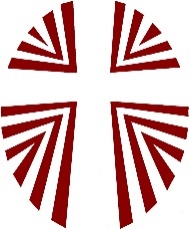 DEPARTMENT OF MODERN FOREIGN LANGUAGESAll Saints is a Church of England 11-16 school beautifully situated on Dorset’s Jurassic Coast.    Our successful MFL department consists of two full-time and two part-time staff, one of whom is a member of SLT leading on teaching and learning. The department teaches German, Spanish and French at Key Stage 3 and Key Stage 4.   The school continues to forge and develop links with schools overseas in Germany, France and Spain, developing regular visits and exchanges to enhance cultural awareness and linguistic competence. AccommodationThe department has four classrooms off a self-contained corridor.  All rooms have interactive whiteboards and audio visual equipment. Three classrooms have walk-in cupboards.  All have storage units.  All teaching staff are provided with their own laptop. Curriculum GroupingsIn Years 7 teaching is generally in tutor groups and Year 8 is set.  Foreign languages are optional at KS4 on our 3 year curriculum programme and we currently have between 40 and 50% uptake at GCSE.  Our intention is to increase uptake so that 90% of our students will study a language to GCSE.  Teaching and Learning StylesThe department aims to make learning both memorable and enjoyable.  Pupil voice is very important and feeds into the wide range of teaching and learning methods used by the department.  Staff are encouraged to innovate and share ideas and successful practice at departmental meetings and informally.  Interactive whiteboards are used. Extra Curricular ActivitiesTripsThe department run a number of extra-curricular trips ranging from Christmas market trips to France and Germany to exchange trips to France, Germany and Spain.Film ClubThe department aims to show one film every half term to encourage pupils to widen their cultural awareness and improve their listening skills.